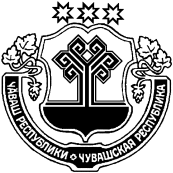 О проведении мероприятий в муниципальных образовательных организациях Ибресинского района, приуроченных ко Дню выдачи аттестатов о среднем общем образованииНа основании п.1.2 Постановления Кабинета Министров Чувашской Республики от 14.11.2012 г. №481 «Об установлении дополнительных ограничений времени, условий и мест розничной продажи алкогольной продукции на территории  Чувашской Республики», администрация Ибресинского района Чувашской Республики п о с т а н о в л я е т:          1.Провести  25 июня 2019 года в муниципальных образовательных организациях Ибресинского района мероприятия, приуроченные ко Дню выдачи аттестатов о среднем общем образовании. 2. Отделу экономику и управления имуществом администрации Ибресинского района информировать организации, осуществляющие розничную продажу алкогольной продукции, и индивидуальных предпринимателей, осуществляющих продажу пива и пивных напитков, сидра, пуаре, медовухи, о датах проведения мероприятий, приуроченных к завершению учебного года в муниципальных образовательных организациях среднего общего образования с указанием о времени и месте проведения массовых  мероприятий не позднее чем за три календарных дня до начала их проведения. 3. Настоящее постановление вступает в силу с момента подписания. Глава администрации Ибресинского района                                                          		                    С.В.Горбунов       Исп. Александрова Л.Н.8(83538) 2-19-99ЧĂВАШ РЕСПУБЛИКИЧУВАШСКАЯ РЕСПУБЛИКАЙĚПРЕÇ РАЙОНĚН АДМИНИСТРАЦИИЙЫШĂНУ10.06.2019 г.  № 344Йěпреç поселокěАДМИНИСТРАЦИЯИБРЕСИНСКОГО РАЙОНА ПОСТАНОВЛЕНИЕ10.06.2019 г. № 344 поселок Ибреси